ПОЗДРАВЛЕНИЕ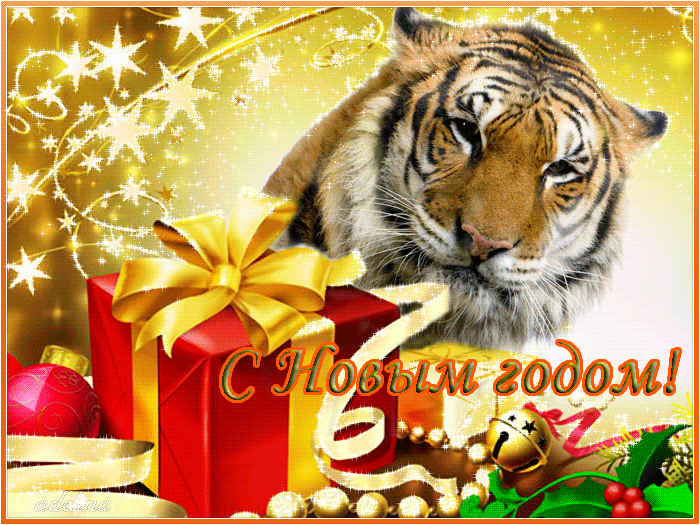 Администрация и депутаты Собрания представителей сельского поселения Черновка  поздравляют с наступающим Новым годом всех жителей сельского поселения Черновка!Дорогие друзья! Наступает Новый 2022 год. И мы хотим вам пожелать, чтобы новый год принес вам огромное счастье, крепкое здоровье (ведь это главное). Пусть все ваши мечты сбудутся в новом году, а все плохое останется в прошлом. Под бой курантов обязательно загадайте самое заветное желание и верьте, что оно сбудется. Пусть этот светлый праздник станет прекрасным стартом для нового успешного и счастливого года. Берегите себя и близких, прощайте обиды и не держите ни на кого зла. Будьте добрее к окружающим и мудрее и запомните, что чудеса там, где в них верят!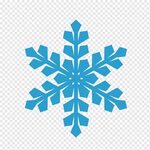 ОФИЦИАЛЬНОЕ ОПУБЛИКОВАНИЕРЕШЕНИЕСобрания представителей сельского поселения Черновкаот «28» декабря 2021 года	                                                                                                                  № 36-1ПринятоСобранием представителей                                                                                                              сельского поселения Черновкамуниципального района Кинель-Черкасский Самарской области«28» 12.2021 года О внесении изменений в решение Собрания представителей сельского поселения Черновка муниципального района Кинель-Черкасский Самарской области  от 7 декабря 2020 года № 5-4 «О бюджете сельского поселения Черновка муниципального района Кинель-Черкасский Самарской области на 2021 год и на плановый период 2022 и 2023 годов»Собрание представителей сельского поселения Черновка муниципального района Кинель-Черкасский Самарской областиРЕШИЛО:Внести в решение Собрания представителей сельского поселения Черновка муниципального района Кинель-Черкасский Самарской области от 7 декабря 2020 года № 5-4 (далее – решение Собрания представителей сельского поселения Черновка) «О бюджете сельского поселения Черновка муниципального района Кинель-Черкасский Самарской области на 2021 год и на плановый период 2022 и 2023 годов»(газета «Черновские вести», 2020, 8 декабря; 2021, 3 февраля, 29 марта, 29 апреля, 9 ноября, 9 декабря) следующие изменения:1) в пункте 1:в абзаце втором сумму «15676,4» заменить суммой «13826,4»;в абзаце третьем сумму «15927,7» заменить суммой «14077,7»;2) в пункте 12:в абзаце втором сумму «2790,2» заменить суммой «1713,2»;2) приложение № 3 изложить в следующей редакции                                                                              Приложение 3к решению Собрания представителей сельского поселения Черновка "О бюджете сельского поселения Черновка муниципального района Кинель-Черкасский Самарской области на 2021 год и на плановый период 2022 и 2023 годов"Ведомственная структура расходов бюджета поселения на 2021 год3) приложение № 5 изложить в следующей редакции     Приложение 5к решению Собрания представителей сельского поселения Черновка "О бюджете сельского поселения Черновка муниципального района Кинель-Черкасский Самарской области на 2021 год и на плановый период 2022 и 2023 годов»Распределение бюджетных ассигнований по целевым статьям (муниципальным программам поселения и непрограммным направлениям деятельности), подгруппам видов расходов классификации расходов бюджета поселения на 2021 год4) приложение № 8 изложить в следующей редакции                                                                                Приложение 8к решению Собрания представителей сельского поселения Черновка "О бюджете сельского поселения Черновка муниципального района Кинель-Черкасский Самарской области на 2021 год и на плановый период 2022 и 2023 годов"Источники внутреннего финансирования дефицита  бюджета поселения на 2021 год                     5) Настоящее решение вступает в силу со дня его официального опубликования.Глава сельского поселения Черновка, А.Е. КазаевПредседатель Собрания представителей сельского поселения Черновка, Д.В. КинчаровПравила пожарной безопасности в новогодние праздники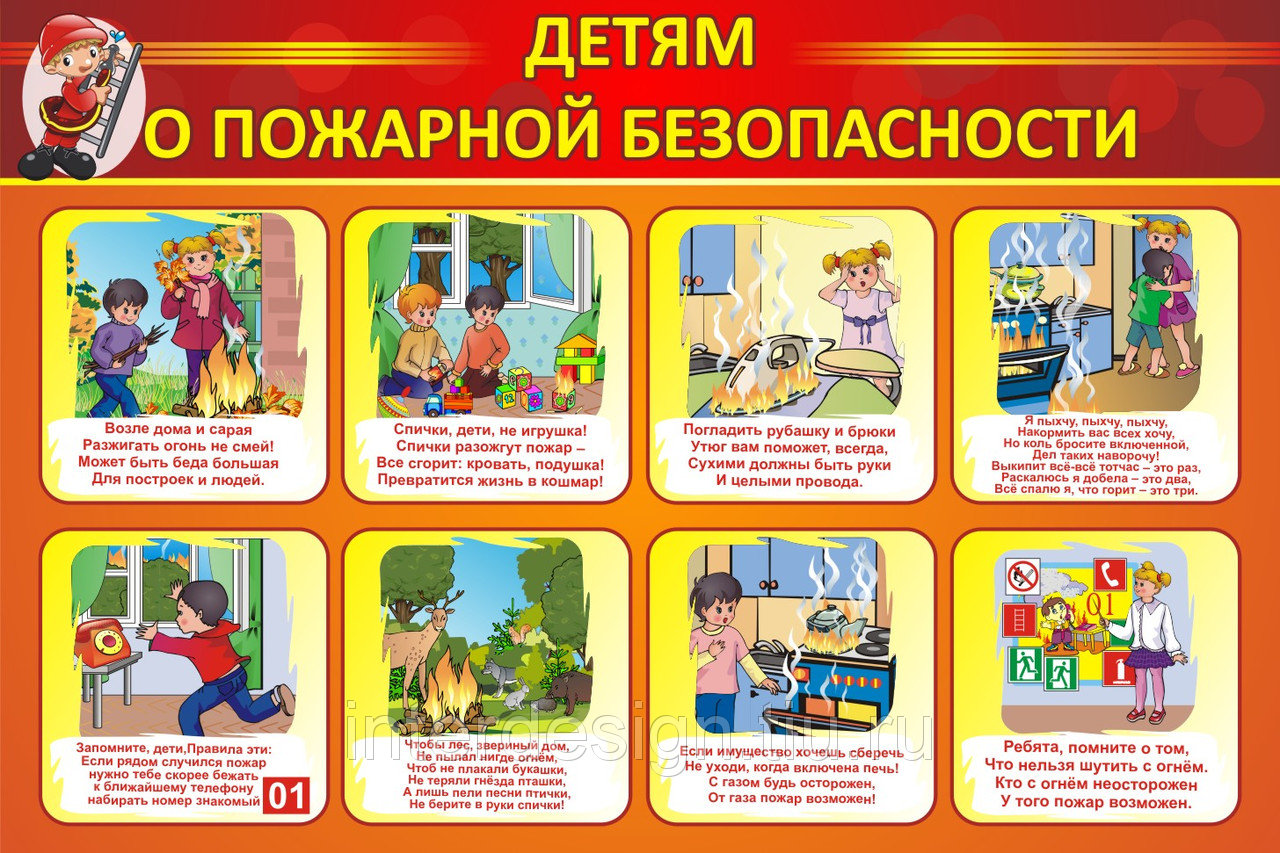 Меры предосторожности в период Новогодних каникул: Убедительная просьба родителям:не оставляйте детей дома одних;не оставляйте спички, зажигалки в доступном для детей месте;не разрешайте детям гулять в темное время суток, далеко от дома;не разрешайте им самостоятельно пользоваться газовой плитой, печью, включать электроприборы, в том числе электрическую гирлянду;Рассказывайте детям о безопасном поведении; будьте примером во всех ситуациях, связанных с соблюдением правил пожарной безопасности!Закрепляйте с детьми правила пожарной безопасности:не играть со спичками;не включать самостоятельно электроприборы;нельзя бросать в огонь пустые баночки и флаконы от бытовых химических веществ, особенно аэрозоли;не играть с бензином и другими горючими веществами;никогда не прятаться при пожаре;УВАЖАЕМЫЕ РОДИТЕЛИ!Новогодние и Рождественские праздники - замечательное время для детей и взрослых. Почти в каждом доме устанавливают и украшают красавицу-елку. Бенгальские огни, хлопушки и петарды — все это не только приносит радость, но может огорчить травмами и ожогами. Для того чтобы эти дни не были омрачены бедой, необходимо обратить особое внимание на соблюдение мер пожарной безопасности, которые очень просты...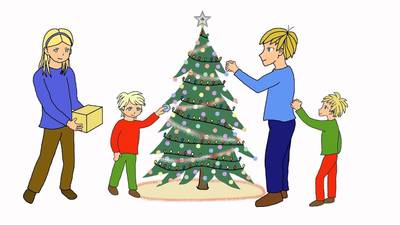 ПОМНИТЕ!!! 
— Безопасность детей — дело рук их родителей. 
— Каждый ребенок должен знать свой домашний адрес и номер домашнего телефона.
— Выучите с детьми наизусть номер «112» — телефон вызова экстренных служб.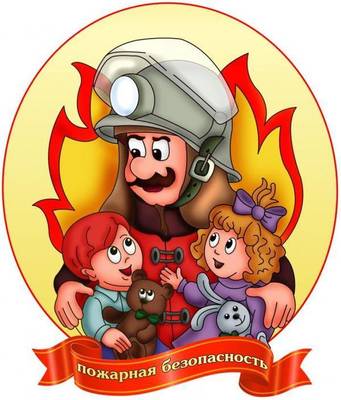 Как правильно установить новогоднюю елку?■ Елку (живую или искусственную) необходимо устанавливать таким образом, чтобы она не мешала свободно ходить по комнате и не закрывала проход в другие комнаты.■ Елку нужно размещать подальше от батарей отопления.■ При установке елку необходимо хорошо закрепить.■ Верхушка елки не должна упираться в потолок.■ Нельзя украшать елку легковоспламеняющимися игрушками, а также горящими свечами.■ Нельзя обкладывать подставку под елкой обычной ватой.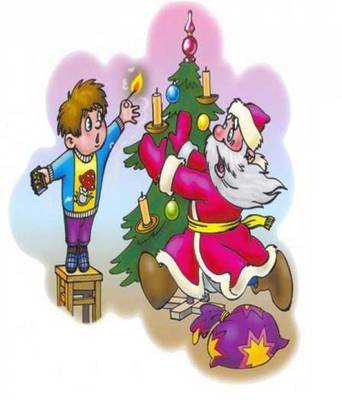 Как правильно выбрать и использовать елочную гирлянду?■ Электрическую гирлянду рекомендуется приобретать в магазинах.■ При покупке электрической гирлянды необходимо проверить наличие сертификата качества и ее исправность.■ Перед включением электрической гирлянды необходимо ознакомиться с прилагаемой к ней инструкцией по применению.■ Даже если электрическая гирлянда используется не в первый раз, перед ее включением нужно обязательно проверять исправность декоративных электрических элементов.■ Электрическую гирлянду следует закреплять на безопасном для детей уровне.■ Не следует оставлять электрическую гирлянду включенной длительное время.■ Нельзя оставлять детей без присмотра вблизи работающей электрической гирлянды.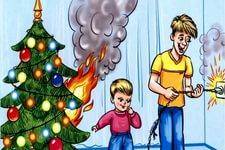 Какие правила использования пиротехнических изделий нужно знать?■ Пиротехнические изделия рекомендуется приобретать в магазинах.■ При покупке пиротехнических изделий необходимо проверить наличие сертификата качества.■ Перед использованием пиротехнических изделий необходимо ознакомиться с прилагаемой к ним инструкцией по применению."■ Нельзя использовать пиротехнические изделия с дефектами – нарушением целостности упаковки, имеющих вмятины, влажные и т. д.■ Нельзя использовать пиротехнические изделия в жилых помещениях - квартирах или на балконах.■ Не следует носить фейерверки в карманах, бросать их в костер, разбирать и подвергать каким бы то ни было механическим воздействиям.■ Хранить пиротехнические изделия нужно вдали от нагревательных приборов и в недоступном для детейСчастливого Вам Нового года!Соучредители газеты «Черновские вести»: Администрация сельского поселения Черновка муниципального района Кинель-Черкасский Самарской области, Собрание представителей сельского поселения Черновка муниципального района Кинель-Черкасский Самарской области.Издатель Администрация сельского поселения Черновка муниципального района Кинель-ЧеркасскийСамарской области.Адрес редакции:Самарская обл., Кинель-Черкасский р-н, с. Черновка, ул. Школьная, 30. тел. 2-66-43Email:adm.s.p.chernowka@yandex.ruГазета выпускается не реже одного раза в месяц.Газета распространяется бесплатно.Тираж 50 экз.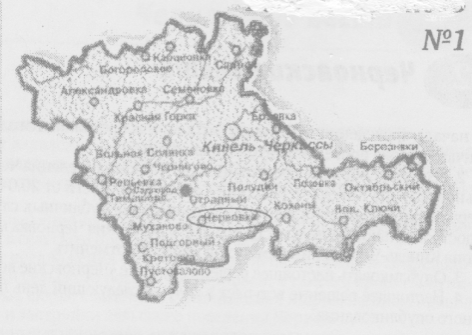 Газета Администрации сельского поселения Черновкамуниципального района Кинель-Черкасский  Самарской области№ 81(397)28 декабря 2021 годаКод главного распоря-дителя бюджет-ных средствНаименование главного распорядителя средств  бюджета поселения, раздела, подраздела, целевой статьи, подгруппы видов расходов РзПрЦСРВРСумма, тыс. рублейСумма, тыс. рублейСумма, тыс. рублейКод главного распоря-дителя бюджет-ных средствНаименование главного распорядителя средств  бюджета поселения, раздела, подраздела, целевой статьи, подгруппы видов расходов РзПрЦСРВРвсеговсегов том числе за счёт целевых средств из других бюджетов бюджетной системы Российской ФедерацииРзПрЦСРВР317Администрация сельского поселения Черновка муниципального района Кинель-Черкасский Самарской областиФункционирование высшего должностного лица субъекта Российской  Федерации и муниципального образования0102693,5Муниципальная программа «Повышение эффективности муниципального управления в сельском поселении Черновка Кинель-Черкасского района Самарской области» на 2017-2025 годы010202 0 00 00000693,5Расходы на выплаты персоналу государственных (муниципальных) органов010202 0 00 00000120693,5Функционирование Правительства Российской Федерации, высших исполнительных органов государственной власти субъектов Российской Федерации, местных администраций01042 343,0570,9Муниципальная программа «Повышение эффективности муниципального управления в сельском поселении Черновка Кинель-Черкасского района Самарской области» на 2017-2025 годы010402 0 00 000002 343,0570,9Расходы на выплаты персоналу государственных (муниципальных) органов010402 0 00 000001201 158,4Иные закупки товаров, работ и услуг для обеспечения государственных (муниципальных) нужд010402 0 00 000002401 181,6570,9Уплата налогов, сборов и иных платежей010402 0 00 000008503,0Другие общегосударственные вопросы011381,9Муниципальная программа «Информирование населения о деятельности органов местного самоуправления на территории сельского поселения Черновка Кинель-Черкасского района Самарской области» на 2017-2025 годы011303 0 00 0000081,9Иные закупки товаров, работ и услуг для обеспечения государственных (муниципальных) нужд011303 0 00 0000024081,9Мобилизационная и вневойсковая подготовка0203236,9236,9Муниципальная программа «Повышение эффективности муниципального управления в сельском поселении Черновка Кинель-Черкасского района Самарской области» на 2017-2025 годы020302 0 00 00000236,9236,9Расходы на выплаты персоналу государственных (муниципальных) органов020302 0 00 00000120171,5171,5Иные закупки товаров, работ и услуг для обеспечения государственных (муниципальных) нужд020302 0 00 0000024065,465,4Защита населения и территории от чрезвычайных ситуаций природного и техногенного характера, пожарная безопасность0310156,2Муниципальная программа «Первичные меры пожарной безопасности и защита населения и территорий населённых пунктов сельского поселения Черновка муниципального района Кинель-Черкасский Самарской области от чрезвычайных ситуаций» на 2019-2024 годы031039 0 00 00000156,2Иные закупки товаров, работ и услуг для обеспечения государственных (муниципальных) нужд031039 0 00 00000240156,2Сельское хозяйство и рыболовство040526,0Муниципальная программа «Развитие сельского хозяйства на территории сельского поселения Черновка Кинель-Черкасского района Самарской области» на 2019-2024 годы04 0545 0 00 0000026,0Субсидии юридическим лицам (кроме некоммерческих организаций), индивидуальным предпринимателям, физическим лицам - производителям товаров, работ, услуг040545 0 00 0000081026,0Дорожное хозяйство (дорожные фонды)04091 713,2350,0Муниципальная программа «Дорожная деятельность в сельском поселении Черновка муниципального района Кинель-Черкасский Самарской области» на 2019-2024 годы040949 0 00 000001 713,2350,0Иные закупки товаров, работ и услуг для обеспечения государственных (муниципальных) нужд040949 0 00 000002401 713,2350,0Жилищное хозяйство05013,6Муниципальная программа «Комплексное развитие систем ЖКХ в сельском поселении Черновка муниципального района Кинель-Черкасский Самарской области» на 2019-2024 годы050152 0 00 000003,6Иные закупки товаров, работ и услуг для обеспечения государственных (муниципальных) нужд050152 0 00 000002403,6Коммунальное хозяйство05021 783,7284,0Муниципальная программа «Комплексное развитие систем ЖКХ в сельском поселении Черновка муниципального района Кинель-Черкасский Самарской области» на 2019-2024 годы050252 0 00 000001 783,7284,0Иные закупки товаров, работ и услуг для обеспечения государственных (муниципальных) нужд050252 0 00 000002401 783,7284,0Благоустройство05032 721,4Муниципальная программа «Благоустройство сельского поселения Черновка муниципального района Кинель-Черкасский Самарской области на 2019-2024 годы050353 0 00 000002 721,4Иные закупки товаров, работ и услуг для обеспечения государственных (муниципальных) нужд050353 0 00 000002402 716,9Уплата налогов, сборов и иных платежей050353 0 00 000008504,5Культура08013 811,63 012,3Муниципальная программа «Развитие культуры, молодежной политики, физической культуры и спорта на территории сельского поселения Черновка муниципального района Кинель-Черкасский Самарской области» на 2019-2024 годы080181 0 00 000003 811,63 012,3Субсидии бюджетным учреждениям080181 0 00 000006103 811,63 012,3Пенсионное обеспечение1001150,7Непрограммные направления расходов бюджета поселения100199 0 00 00000150,7Непрограммные направления расходов бюджета поселения в сфере социальной политики100199 2 00 00000150,7Публичные нормативные социальные выплаты гражданам100199 2 00 00000310150,7Социальное обеспечение населения100330,0Непрограммные направления расходов бюджета поселения100399 0 00 0000030,0Непрограммные направления расходов бюджета поселения в сфере социальной политики100399 2 00 0000030,0Социальные выплаты гражданам, кроме публичных нормативных социальных выплат100399 2 00 0000032030,0Прочие межбюджетные трансферты общего характера1403326,0Муниципальная программа «Повышение эффективности муниципального управления в сельском поселении Черновка Кинель-Черкасского района Самарской области» на 2017-2025 годы140302 0 00 00000214,1Иные межбюджетные трансферты140302 0 00 00000540214,1Муниципальная программа «Повышение эффективности управления имуществом и распоряжения земельными участками сельского поселения Черновка Кинель-Черкасского района Самарской области» на 2017-2025 годы140314 0 00 0000087,0Иные межбюджетные трансферты140314 0 00 0000054087,0Муниципальная программа «Комплексное развитие систем ЖКХ в сельском поселении Черновка муниципального района Кинель-Черкасский Самарской области» на 2019-2024 годы140352 0 00 0000019,1Иные межбюджетные трансферты140352 0 00 0000054019,1Непрограммные направления расходов бюджета поселения140399 0 00 000005,8Непрограммные направления расходов бюджета поселения в области межбюджетных трансфертов общего характера бюджетам бюджетной системы Российской Федерации140399 7 00 000005,8Иные межбюджетные трансферты140399 7 00 000005405,8ИТОГО14 077,74 454,1НаименованиеЦСРВРСумма,  тыс.  рублей Сумма,  тыс.  рублей НаименованиеЦСРВРвсего в том числе за счёт целевых средств из других бюджетов бюджетной системы Российской ФедерацииНаименованиеЦСРВРвсего в том числе за счёт целевых средств из других бюджетов бюджетной системы Российской ФедерацииМуниципальная программа «Повышение эффективности муниципального управления в сельском поселении Черновка Кинель-Черкасского района Самарской области» на 2017-2025 годы02 0 00 000003 487,5807,8Расходы на выплаты персоналу государственных (муниципальных) органов02 0 00 000001202 023,4171,5Иные закупки товаров, работ и услуг для обеспечения государственных (муниципальных) нужд02 0 00 000002401 247,0636,3Иные межбюджетные трансферты02 0 00 00000540214,1Уплата налогов, сборов и иных платежей02 0 00 000008503,0Муниципальная программа «Информирование населения о деятельности органов местного самоуправления на территории сельского поселения Черновка Кинель-Черкасского района Самарской области» на 2017-2025 годы03 0 00 0000081,9Иные закупки товаров, работ и услуг для обеспечения государственных (муниципальных) нужд03 0 00 0000024081,9Муниципальная программа «Повышение эффективности управления имуществом и распоряжения земельными участками сельского поселения Черновка Кинель-Черкасского района Самарской области» на 2017-2025 годы14 0 00 0000087,0Иные межбюджетные трансферты14 0 00 0000054087,0Муниципальная программа «Первичные меры пожарной безопасности и защита населения и территорий населённых пунктов сельского поселения Черновка муниципального района Кинель-Черкасский Самарской области от чрезвычайных ситуаций» на 2019-2024 годы39 0 00 00000156,2Иные закупки товаров, работ и услуг для обеспечения государственных (муниципальных) нужд39 0 00 00000240156,2Муниципальная программа «Развитие сельского хозяйства на территории сельского поселения Черновка Кинель-Черкасского района Самарской области» на 2019-2024 годы45 0 00 0000026,0Субсидии юридическим лицам (кроме некоммерческих организаций), индивидуальным предпринимателям, физическим лицам - производителям товаров, работ, услуг45 0 00 0000081026,0Муниципальная программа «Дорожная деятельность в сельском поселении Черновка муниципального района Кинель-Черкасский Самарской области» на 2019-2024 годы49 0 00 000001 713,2350,0Иные закупки товаров, работ и услуг для обеспечения государственных (муниципальных) нужд49 0 00 000002401 713,2350,0Муниципальная программа «Комплексное развитие систем ЖКХ в сельском поселении Черновка муниципального района Кинель-Черкасский Самарской области» на 2019-2024 годы52 0 00 000001 806,4284,0Иные закупки товаров, работ и услуг для обеспечения государственных (муниципальных) нужд52 0 00 000002401 787,3284,0Иные межбюджетные трансферты52 0 00 0000054019,1Муниципальная программа «Благоустройство сельского поселения Черновка муниципального района Кинель-Черкасский Самарской области на 2019-2024 годы53 0 00 000002 721,4Иные закупки товаров, работ и услуг для обеспечения государственных (муниципальных) нужд53 0 00 000002402 716,9Уплата налогов, сборов и иных платежей53 0 00 000008504,5Муниципальная программа «Развитие культуры, молодежной политики, физической культуры и спорта на территории сельского поселения Черновка муниципального района Кинель-Черкасский Самарской области» на 2019-2024 годы81 0 00 000003 811,63 012,3Субсидии бюджетным учреждениям81 0 00 000006103 811,63 012,3Непрограммные направления расходов бюджета поселения99 0 00 00000186,5Непрограммные направления расходов бюджета поселения в сфере социальной политики99 2 00 00000180,7Публичные нормативные социальные выплаты гражданам99 2 00 00000310150,7Социальные выплаты гражданам, кроме публичных нормативных социальных выплат99 2 00 0000032030,0Непрограммные направления расходов бюджета поселения в области межбюджетных трансфертов общего характера бюджетам бюджетной системы Российской Федерации99 7 00 000005,8Иные межбюджетные трансферты99 7 00 000005405,8ИТОГО14 077,74 454,1Код ад-ми-нист-рато-раКодНаименование кода группы, подгруппы, статьи, вида источников финансирования дефицита бюджета поселенияСумма,                 тыс.рублейСумма,                 тыс.рублей31701 00 00 00 00 0000 000ИСТОЧНИКИ ВНУТРЕННЕГО ФИНАНСИРОВАНИЯ ДЕФИЦИТОВ БЮДЖЕТОВИСТОЧНИКИ ВНУТРЕННЕГО ФИНАНСИРОВАНИЯ ДЕФИЦИТОВ БЮДЖЕТОВ251,3251,331701 05 00 00 00 0000 000Изменение остатков средств на счетах по учету средств бюджетовИзменение остатков средств на счетах по учету средств бюджетов251,3251,331701 05 00 00 00 0000 500Увеличение остатков средств бюджетовУвеличение остатков средств бюджетов13 826,413 826,431701 05 02 00 00 0000 500Увеличение прочих остатков средств бюджетовУвеличение прочих остатков средств бюджетов13 826,413 826,431701 05 02 01 00 0000 510Увеличение прочих остатков денежных средств бюджетовУвеличение прочих остатков денежных средств бюджетов13 826,413 826,431701 05 02 01 10 0000 510Увеличение прочих остатков денежных средств бюджетов сельских поселенийУвеличение прочих остатков денежных средств бюджетов сельских поселений13 826,413 826,431701 05 00 00 00 0000 600Уменьшение остатков средств бюджетовУменьшение остатков средств бюджетов14 077,714 077,731701 05 02 00 00 0000 600Уменьшение прочих остатков средств бюджетовУменьшение прочих остатков средств бюджетов14 077,714 077,731701 05 02 01 00 0000 610Уменьшение прочих остатков денежных средств бюджетовУменьшение прочих остатков денежных средств бюджетов14 077,714 077,731701 05 02 01 10 0000 610Уменьшение прочих остатков денежных средств бюджетов сельских поселенийУменьшение прочих остатков денежных средств бюджетов сельских поселений14 077,714 077,7